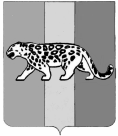 ПРИМОРСКИЙ КРАЙАДМИНИСТРАЦИЯ НАДЕЖДИНСКОГО МУНИЦИПАЛЬНОГО РАЙОНАП О С Т А Н О В Л Е Н И Е25.02.2016                                   с. Вольно-Надеждинское				№ 98Об утверждении Положения «О комиссии по урегулированию конфликта интересов в администрации Надеждинского муниципального района и ее отраслевых (функциональных) органов, муниципальных учреждениях Надеждинского муниципального районаРуководствуясь Федеральными законами от 02.03.2007 № 25-ФЗ «О муниципальной службе в Российской Федерации», от 25.12.2008 № 273-ФЗ «О противодействии коррупции», от 03.12.2012 № 230 «О контроле за соответствием расходов лиц, замещающих государственные должности, и иных лиц их доходам», Законами Приморского края от 04.06.2007 № 82-КЗ «О муниципальной службе в Приморском крае», от 10.03.2009 № 387-КЗ «О противодействии коррупции в Приморском крае», во исполнение Указа Президента Российской Федерации от 01.07.2010 № 821 «О комиссиях по соблюдению требований к служебному поведению федеральных государственных служащих и урегулированию конфликта интересов», постановления Губернатора Приморского края от 23.11.2012 № 80-пг «Об утверждении Положения о порядке образования комиссий по соблюдению требований к служебному поведению муниципальных служащих и урегулированию конфликта интересов», администрация Надеждинского муниципального районаПОСТАНОВЛЯЕТ:1.	Создать комиссию по урегулированию конфликта интересов в администрации Надеждинского муниципального района и ее отраслевых (функциональных) органах, муниципальных учреждений Надеждинского муниципального района и утвердить ее состав (приложение № 1).2.	Утвердить Положение «О комиссии по урегулированию конфликта интересов в администрации Надеждинского муниципального района и ее отраслевых (функциональных) органов, муниципальных учреждений Надеждинского муниципального района» (приложение № 2).3.	Признать утратившим силу:3.1.	Постановление администрации Надеждинского муниципального района от 18.06.2014 № 590 «Об утверждении Положения «О комиссии по урегулированию конфликта интересов в администрации Надеждинского муниципального района, ее структурных подразделениях, являющихся самостоятельными юридическими лицами, муниципальных учреждениях Надеждинского муниципального района» 3.2.	Постановление от 02.12.2015 № 437 «О внесении изменений в постановление администрации Надеждинского муниципального района от 18.06.2014 № 590 «Об утверждении Положения «О комиссии по урегулированию конфликта интересов в администрации Надеждинского муниципального района, ее структурных подразделениях, являющихся самостоятельными юридическими лицами, муниципальных учреждениях Надеждинского муниципального района».3.3.	Постановление от 26.10.2015 № 318 «О внесении изменений в постановление администрации Надеждинского муниципального района от 18.06.2014 № 590 «Об утверждении Положения «О комиссии по урегулированию конфликта интересов в администрации Надеждинского муниципального района, ее структурных подразделениях, являющихся самостоятельными юридическими лицами, муниципальных учреждениях Надеждинского муниципального района».4.	Общему отделу администрации Надеждинского муниципального района (Ульянич) опубликовать настоящее постановление в районной газете «Трудовая слава».5.	Отделу по информатизации администрации Надеждинского муниципального района (Щурова) разместить настоящее постановление на официальном сайте администрации Надеждинского муниципального района в сети «Интернет».6.	Настоящее постановление вступает в силу со дня его официального опубликования.7.	Контроль над исполнением настоящего постановления оставляю за собой.Глава администрации Надеждинского муниципального района							              А.Н. ГубаревСОСТАВ комиссии по урегулированию конфликта интересов в администрации Надеждинского муниципального района и ее отраслевых (функциональных) органов, муниципальных учреждениях Надеждинского муниципального районаПОЛОЖЕНИЕо комиссии по урегулированию конфликта интересов в администрации Надеждинского муниципального района и ее отраслевых (функциональных) органах, муниципальных учреждениях Надеждинского муниципального района1.	Настоящее Положение о комиссии по урегулированию конфликта интересов в администрации Надеждинского муниципального района и ее отраслевых (функциональных) органах, муниципальных учреждениях Надеждинского муниципального района (далее - Положение) определяет порядок формирования и деятельности комиссии по урегулированию конфликта интересов в администрации Надеждинского муниципального района и ее отраслевых (функциональных) органах, муниципальных учреждениях Надеждинского муниципального района (далее - комиссия), образуемой в администрации Надеждинского муниципального района в соответствии с Федеральными законами 02.03.2007 № 25-ФЗ «О муниципальной службе в Российской Федерации», от 25.12.2008 № 273-ФЗ «О противодействии коррупции».2.	Комиссия в своей деятельности руководствуется Конституцией Российской Федерации, федеральными конституционными законами, федеральными законами, актами Президента Российской Федерации и Правительства Российской Федерации, Законами Приморского края, актами Губернатора Приморского края, постановлениями администрации Приморского края, Уставом Надеждинского муниципального района, муниципальными правовыми актами органов местного самоуправления Надеждинского муниципального района, настоящим Положением.3.	Основной задачей комиссии является содействие администрации Надеждинского муниципального района и ее отраслевым (функциональным) органам, муниципальным учреждениям Надеждинского муниципального района:1)	в обеспечении соблюдения муниципальными служащими администрации Надеждинского муниципального района и ее отраслевых (функциональных) органах, а также руководителями муниципальных учреждений Надеждинского муниципального района ограничений и запретов, требований о предотвращении или урегулировании конфликта интересов, а также в обеспечении исполнения ими обязанностей, установленных Федеральным законом от 25.12.2008 № 273-ФЗ «О противодействии коррупции», иным федеральным и краевым законодательством, муниципальными правовыми актами органов местного самоуправления Надеждинского муниципального района, содержащими нормы в сфере противодействия коррупции  (далее - требования об урегулировании конфликта интересов);2)	в осуществлении в администрации Надеждинского муниципального района и ее отраслевых (функциональных) органах, а также в муниципальных учреждениях Надеждинского муниципального района мер по предупреждению коррупции.4.	Комиссия рассматривает вопросы, связанные с соблюдением требований об урегулировании конфликта интересов, в отношении муниципальных служащих, замещающих должности муниципальной службы в администрации Надеждинского муниципального района и ее отраслевых (функциональных) органах (далее – муниципальных служащих), а также руководителей муниципальных учреждений Надеждинского муниципального района.5.	Комиссия образуется постановлением администрации Надеждинского муниципального района. Указанным постановлением утверждаются состав комиссии и порядок ее работы.В состав комиссии входят председатель комиссии, его заместитель, назначаемые главой администрации Надеждинского муниципального района из числа членов комиссии, замещающих должности муниципальной службы в администрации Надеждинского муниципального района и ее отраслевых (функциональных) органах, секретарь и члены комиссии. Все члены комиссии при принятии решений обладают равными правами. В отсутствие председателя комиссии его обязанности исполняет заместитель председателя комиссии.6.	В состав комиссии входят:1)	первый заместитель главы администрации Надеждинского муниципального района (председатель комиссии, обладающий правом решающего голоса);2)	заместитель главы администрации Надеждинского муниципального района (заместитель председателя комиссии);3)	начальник общего отдела администрации Надеждинского муниципального района (секретарь комиссии);4)	начальник юридического отдела администрации Надеждинского муниципального района (член комиссии);5)	представитель (представители) научных организаций и образовательных учреждений среднего, высшего и дополнительного профессионального образования, деятельность которых связана с муниципальной службой (член комиссии);6)	начальник финансового управления администрации Надеждинского муниципального района (член комиссии);7.	Глава администрации Надеждинского муниципального района может принять решение о включении в состав комиссии:1)	представителя общественной организации ветеранов, созданной в Надеждинском муниципальном районе, аппарате избирательной комиссии;2)	представителя профсоюзной организации, действующей в установленном порядке в Надеждинском муниципальном районе, аппарате избирательной комиссии.8.	Лица, перечисленные в подпункте 5 пункта 6 и пункте 7 настоящего Положения, включаются в состав комиссии в установленном порядке по согласованию с научными организациями и образовательными учреждениями среднего, высшего и дополнительного профессионального образования, с общественной организацией ветеранов, созданной в Надеждинском муниципальном районе, аппарате избирательной комиссии, с профсоюзной организацией, действующей в установленном порядке в Надеждинском муниципальном районе, аппарате избирательной комиссии на основании запроса руководителя органа местного самоуправления Надеждинского муниципального района, избирательной комиссии. Согласование осуществляется в 10-дневный срок со дня получения запроса.9.	Число членов комиссии, не замещающих должности муниципальной службы в органах местного самоуправления Надеждинского муниципального района, должно составлять не менее одной четверти от общего числа членов комиссии.10.	Состав комиссии формируется таким образом, чтобы исключить возможность возникновения конфликта интересов, который мог бы повлиять на принимаемые комиссией решения.11.	В заседаниях комиссии с правом совещательного голоса участвуют:1)	непосредственный руководитель муниципального служащего (руководителя муниципального учреждения Надеждинского муниципального района), в отношении которого комиссией рассматривается вопрос о соблюдении требований об урегулировании конфликта интересов, и определяемые председателем комиссии два муниципальных служащих, замещающих в администрации Надеждинского муниципального района или ее отраслевом (функциональном) органе, должности муниципальной службы, аналогичные должности, замещаемой муниципальным служащим (два руководителя муниципального учреждения Надеждинского муниципального района, должности которых аналогичны должности руководителя муниципального учреждения Надеждинского муниципального района), в отношении которого комиссией рассматривается этот вопрос;2)	другие муниципальные служащие, замещающие должности муниципальной службы в администрации Надеждинского муниципального района или ее отраслевом (функциональном) органе; руководители муниципальных учреждений Надеждинского муниципального района; специалисты, которые могут дать пояснения по вопросам муниципальной службы и вопросам, рассматриваемым комиссией; должностные лица других государственных органов, органов местного самоуправления Приморского края; представители заинтересованных организаций; представитель муниципального служащего (руководителя муниципального учреждения Надеждинского муниципального района), в отношении которых комиссией рассматривается вопрос о соблюдении требований об урегулировании конфликта интересов, - по решению председателя комиссии, принимаемому в каждом конкретном случае отдельно, не менее чем за три дня до дня заседания комиссии, на основании ходатайства муниципального служащего (руководителя муниципального учреждения Надеждинского муниципального района), в отношении которого комиссией рассматривается этот вопрос, или любого члена комиссии.12.	Заседание комиссии считается правомочным, если на нем присутствует не менее двух третей от общего числа членов комиссии. Проведение заседаний с участием только членов комиссии, замещающих должности муниципальной службы в администрации Надеждинского муниципального района или ее отраслевом (функциональном) органе, недопустимо.13.	При возникновении прямой или косвенной личной заинтересованности члена комиссии, которая может привести к конфликту интересов при рассмотрении вопроса, включенного в повестку дня заседания комиссии, он обязан до начала заседания заявить об этом. В таком случае соответствующий член комиссии не принимает участия в рассмотрении указанного вопроса.14.	Основаниями для проведения заседания комиссии являются:1)	представление главой администрации Надеждинского муниципального района (начальником отраслевого (функционального) органа администрации Надеждинского муниципального района) в соответствии с пунктом 30 Положения о проверке достоверности и полноты сведений, представляемых гражданами, претендующими на замещение должностей государственной гражданской службы Приморского края, и государственными гражданскими служащими Приморского края, и соблюдения государственными гражданскими служащими Приморского края требований к служебному поведению, утвержденного постановлением Губернатора Приморского края от 11.05.2010 № 47-пг, материалов проверки, свидетельствующих:-	о представлении муниципальным служащим (руководителем муниципального учреждения Надеждинского муниципального района), недостоверных или неполных сведений, предусмотренных частями 1 и 1.1. статьи 15 Федерального закона от 02.03.2007 № 25-ФЗ «О муниципальной службе в Российской Федерации», абзацем 7 статьи 275 Трудового кодекса Российской Федерации;-	о несоблюдении муниципальным служащим (руководителем муниципального учреждения Надеждинского муниципального района) требований  об урегулировании конфликта интересов.2)	поступившее в подразделение кадровой службы администрации Надеждинского муниципального района по профилактике коррупционных и иных правонарушений (подразделение кадровой службы по профилактике коррупционных и иных правонарушений отраслевого (функционального) органа администрации Надеждинского муниципального района) либо должностному лицу кадровой службы администрации Надеждинского муниципального района (должностному лицу кадровой службы отраслевого (функционального) органа администрации Надеждинского муниципального района), ответственному за работу по профилактике коррупционных и иных правонарушений, в порядке, установленном федеральным и краевым законодательством, муниципальными правовыми актами органов местного самоуправления Надеждинского муниципального района:-	обращение гражданина, замещавшего в администрации Надеждинского муниципального района (отраслевом (функциональном) органе администрации Надеждинского муниципального района) должность муниципальной службы, включенную в соответствующий перечень должностей, утвержденный решением Думы Надеждинского муниципального района, о даче согласия на замещение на условиях трудового договора должности в организации и (или) выполнение в данной организации работы (оказание данной организации услуги) в течение месяца стоимостью более ста тысяч рублей на условиях гражданско-правового договора (гражданско-правовых договоров), если отдельные функции муниципального (административного) управления данной организацией входили в должностные (служебные) обязанности муниципального служащего, до истечения двух лет со дня увольнения с муниципальной службы.-	заявление муниципального служащего (руководителя муниципального учреждения Надеждинского муниципального района) о невозможности по объективным причинам представить сведения о доходах, об имуществе и обязательствах имущественного характера своих супруги (супруга) и несовершеннолетних детей.-	уведомление муниципального служащего (руководителя муниципального учреждения Надеждинского муниципального района) о возникновении личной заинтересованности при исполнении должностных обязанностей, которая приводит или может привести к конфликту интересов;3)	представление главы администрации Надеждинского муниципального района (начальника отраслевого (функционального) органа администрации Надеждинского муниципального района) или любого члена комиссии, касающееся обеспечения соблюдения муниципальным служащим (руководителем муниципального учреждения Надеждинского муниципального района) требований об урегулировании конфликта интересов либо осуществления в муниципальном органе мер по предупреждению коррупции;4)	представление Губернатора Приморского края материалов проверки, свидетельствующих о представлении муниципальным служащим (руководителем муниципального учреждения Надеждинского муниципального района) недостоверных или неполных сведений, предусмотренных частью 1 статьи 3 Федерального закона от 03.12.2012 № 230-ФЗ «О контроле за соответствием расходов лиц, замещающих государственные должности, и иных лиц их доходам»;5)	поступившее в соответствии с частью 4 статьи 12 Федерального закона от 25.12.2008 № 273-ФЗ «О противодействии коррупции» и статьей 64.1 Трудового кодекса Российской Федерации в администрацию Надеждинского муниципального района (отраслевой (функциональный) орган администрации Надеждинского муниципального района) уведомление коммерческой или некоммерческой организации о заключении с гражданином, замещавшим в администрации Надеждинского муниципального района (отраслевом (функциональном) органе администрации Надеждинского муниципального района) должность муниципальной службы, включенную в соответствующий перечень должностей, утвержденный решением Думы Надеждинского муниципального района, трудового или гражданско-правового договора на выполнение работ (оказание услуг), если отдельные функции муниципального (административного) управления данной организацией входили в его должностные (служебные) обязанности, исполняемые во время замещения должности в администрации Надеждинского муниципального района (отраслевом (функциональном) органе администрации Надеждинского муниципального района), при условии, что указанному гражданину комиссией ранее было отказано во вступлении в трудовые и гражданско-правовые отношения с данной организацией или что вопрос о даче согласия такому гражданину на замещение им должности в коммерческой или некоммерческой организации либо на выполнение им работы на условиях гражданско-правового договора в коммерческой или некоммерческой организации комиссией не рассматривался.15.	Комиссия не рассматривает сообщения о преступлениях и административных правонарушениях, а также анонимные обращения, не проводит проверки по фактам нарушения служебной дисциплины.16.	Обращение, указанное в абзаце 2 подпункта 2 пункта 14 настоящего Положения, подается гражданином, замещавшим должность муниципальной службы в администрации Надеждинского муниципального района (отраслевом (функциональном) органе администрации Надеждинского муниципального района) должность муниципальной службы, включенную в соответствующий перечень должностей, утвержденный решением Думы Надеждинского муниципального района, в подразделение кадровой службы администрации Надеждинского муниципального района по профилактике коррупционных и иных правонарушений (подразделение кадровой службы по профилактике коррупционных и иных правонарушений отраслевого (функционального) органа администрации Надеждинского муниципального района) либо должностному лицу кадровой службы администрации Надеждинского муниципального района (должностному лицу кадровой службы отраслевого (функционального) органа администрации Надеждинского муниципального района), ответственному за работу по профилактике коррупционных и иных правонарушений. В обращении указываются: фамилия, имя, отчество (при наличии) гражданина, дата его рождения, адрес места жительства, замещаемые должности в течение последних двух лет до дня увольнения с муниципальной службы, наименование, местонахождение коммерческой или некоммерческой организации, характер ее деятельности, должностные (служебные) обязанности, исполняемые гражданином во время замещения им должности муниципальной службы, функции по муниципальному (административному) управлению в отношении коммерческой или некоммерческой организации, вид договора (трудовой или гражданско-правовой), предполагаемый срок его действия, сумма оплаты за выполнение (оказание) по договору работ (услуг). В подразделении кадровой службы администрации Надеждинского муниципального района по профилактике коррупционных и иных правонарушений (подразделение кадровой службы по профилактике коррупционных и иных правонарушений отраслевого (функционального) органа администрации Надеждинского муниципального района) осуществляется рассмотрение обращения, по результатам которого подготавливается мотивированное заключение по существу обращения с учетом требований статьи 12 Федерального закона от 25.12.2008 № 273-ФЗ «О противодействии коррупции».17.	Обращение, указанное в абзаце 2 подпункта 2 пункта 14 настоящего Положения, может быть подано муниципальным служащим, планирующим свое увольнение с муниципальной службы, и подлежит рассмотрению комиссией в соответствии с настоящим Положением.18.	Уведомление, указанное в подпункте 5 пункта 14 настоящего Положения, рассматривается подразделением кадровой службы администрации Надеждинского муниципального района по профилактике коррупционных и иных правонарушений (подразделение кадровой службы по профилактике коррупционных и иных правонарушений отраслевого (функционального) органа администрации Надеждинского муниципального района), которое осуществляет подготовку мотивированного заключения о соблюдении гражданином, замещавшим должность муниципальной службы в администрации Надеждинского муниципального района (отраслевом (функциональном) органе администрации Надеждинского муниципального района), требований статьи 12 Федерального закона от 25.12.2008 № 273-ФЗ «О противодействии коррупции».19.	Уведомление, указанное в абзаце 4 подпункта 2 пункта 14 настоящего Положения, рассматривается подразделением кадровой службы администрации Надеждинского муниципального района по профилактике коррупционных и иных правонарушений (подразделение кадровой службы по профилактике коррупционных и иных правонарушений отраслевого (функционального) органа администрации Надеждинского муниципального района) по профилактике коррупционных и иных правонарушений, которое осуществляет подготовку мотивированного заключения по результатам рассмотрения уведомления.20.	При подготовке мотивированного заключения по результатам рассмотрения обращения, указанного в абзаце 2 подпункта 2 пункта 14 настоящего Положения, или уведомлений, указанных в абзаце 4 подпункта 2 и подпункте 5 пункта 14 настоящего Положения, должностные лица подразделения кадровой службы администрации Надеждинского муниципального района по профилактике коррупционных и иных правонарушений (подразделения кадровой службы по профилактике коррупционных и иных правонарушений отраслевого (функционального) органа администрации Надеждинского муниципального района) имеют право проводить собеседование с муниципальным служащим, представившим обращение или уведомление, получать от него письменные пояснения, а глава администрации Надеждинского муниципального района или его заместитель, специально на то уполномоченный, может направлять в установленном порядке запросы в государственные органы, органы местного самоуправления и заинтересованные организации. Обращение или уведомление, а также заключение и другие материалы в течение семи рабочих дней со дня поступления обращения или уведомления представляются председателю комиссии. В случае направления запросов обращение или уведомление, а также заключение и другие материалы представляются председателю комиссии в течение 45 дней со дня поступления обращения или уведомления. Указанный срок может быть продлен, но не более чем на 30 дней.21.	Председатель комиссии при поступлении к нему в порядке, предусмотренном нормативным правовым актом государственного органа, информации, содержащей основания для проведения заседания комиссии:1)	в 10-дневный срок назначает дату заседания комиссии. При этом дата заседания комиссии не может быть назначена позднее 20 дней со дня поступления указанной информации, за исключением случаев, предусмотренных пунктами 22 и 23 настоящего Положения;2)	организует ознакомление муниципального служащего (руководителя муниципального учреждения Надеждинского муниципального района), в отношении которого комиссией рассматривается вопрос о соблюдении требований об урегулировании конфликта интересов, его представителя, членов комиссии и других лиц, участвующих в заседании комиссии, с информацией, поступившей в подразделение кадровой службы администрации Надеждинского муниципального района по профилактике коррупционных и иных правонарушений (подразделение кадровой службы отраслевого (функционального) органа администрации Надеждинского муниципального района по профилактике коррупционных и иных правонарушений) либо должностному лицу кадровой службы администрации Надеждинского муниципального района (должностному лицу кадровой службы отраслевого (функционального) органа администрации Надеждинского муниципального района), ответственному за работу по профилактике коррупционных и иных правонарушений, и с результатами ее проверки;3)	рассматривает ходатайства о приглашении на заседание комиссии лиц, указанных в подпункте 2 пункта 11 настоящего Положения, принимает решение об их удовлетворении (об отказе в удовлетворении) и о рассмотрении (об отказе в рассмотрении) в ходе заседания комиссии дополнительных материалов.22.	Заседание комиссии по рассмотрению заявлений, указанных в абзацах 3 и 4 подпункта 2 пункта 14 настоящего Положения, как правило, проводится не позднее одного месяца со дня истечения срока, установленного для представления сведений о доходах, об имуществе и обязательствах имущественного характера.23.	Уведомление, указанное в подпункте 5 пункта 14 настоящего Положения, как правило, рассматривается на очередном (плановом) заседании комиссии.24.	Заседание комиссии проводится, как правило, в присутствии муниципального служащего (руководителя муниципального учреждения Надеждинского муниципального района), в отношении которого рассматривается вопрос о соблюдении требований об урегулировании конфликта интересов, или гражданина, замещавшего в администрации Надеждинского муниципального района (отраслевом (функциональном) органе администрации Надеждинского муниципального района) должность муниципальной службы, включенную в соответствующий перечень должностей, утвержденный решением Думы Надеждинского муниципального района. О намерении лично присутствовать на заседании комиссии муниципальный служащий (руководитель муниципального учреждения Надеждинского муниципального района) или гражданин указывает в обращении, заявлении или уведомлении, представляемых в соответствии с подпунктом 2 пункта 14 настоящего Положения.25.	Заседания комиссии могут проводиться в отсутствие муниципального служащего (руководителя муниципального учреждения Надеждинского муниципального района) или гражданина в случае:1)	если в обращении, заявлении или уведомлении, предусмотренных подпунктом 2 пункта 14 настоящего Положения, не содержится указания о намерении муниципального служащего (руководителя муниципального учреждения Надеждинского муниципального района) или гражданина лично присутствовать на заседании комиссии;2)	если муниципальный служащий (руководитель муниципального учреждения Надеждинского муниципального района) или гражданин, намеревающиеся лично присутствовать на заседании комиссии и надлежащим образом извещенные о времени и месте его проведения, не явились на заседание комиссии.26.	На заседании комиссии заслушиваются пояснения муниципального служащего (руководителя муниципального учреждения Надеждинского муниципального района) или гражданина, замещавшим в администрации Надеждинского муниципального района (отраслевом (функциональном) органе администрации Надеждинского муниципального района) должность муниципальной службы, включенную в соответствующий перечень должностей, утвержденный решением Думы Надеждинского муниципального района (с их согласия), и иных лиц, рассматриваются материалы по существу вынесенных на данное заседание вопросов, а также дополнительные материалы.27.	Члены комиссии и лица, участвовавшие в ее заседании, не вправе разглашать сведения, ставшие им известными в ходе работы комиссии.28.	По итогам рассмотрения вопроса, указанного в абзаце 2 подпункта 1 пункта 14 настоящего Положения, комиссия принимает одно из следующих решений:1)	установить, что сведения, представленные муниципальным служащим (руководителем муниципального учреждения Надеждинского муниципального района), в соответствии с пунктом 1.1. Положения о проверке достоверности и полноты сведений, представляемых гражданами, претендующими на замещение должностей государственной гражданской службы Приморского края, и государственными гражданскими служащими Приморского края, и соблюдения государственными гражданскими служащими Приморского края требований к служебному поведению, утвержденного постановлением Губернатора Приморского края от 11.05.2010 № 47-пг (абзацем 7 статьи 275 Трудового кодекса Российской Федерации), являются достоверными и полными;2)	установить, что сведения, представленные муниципальным служащим (руководителем муниципального учреждения Надеждинского муниципального района), в соответствии с пунктом 1.1. Положения о проверке достоверности и полноты сведений, представляемых гражданами, претендующими на замещение должностей государственной гражданской службы Приморского края, и государственными гражданскими служащими Приморского края, и соблюдения государственными гражданскими служащими Приморского края требований к служебному поведению, утвержденного постановлением Губернатора Приморского края от 11.05.2010 № 47-пг (абзацем 7 статьи 275 Трудового кодекса Российской Федерации), названного в подпункте 1 настоящего пункта, являются недостоверными и (или) неполными. В этом случае комиссия рекомендует главе администрации Надеждинского муниципального района (начальнику отраслевого (функционального) органа администрации Надеждинского муниципального района) применить к муниципальному служащему (руководителю муниципального учреждения Надеждинского муниципального района) конкретную меру ответственности.29.	По итогам рассмотрения вопроса, указанного в абзаце 3 подпункта 1 пункта 14 настоящего Положения, комиссия принимает одно из следующих решений:1)	установить, что муниципальный служащий (руководитель муниципального учреждения Надеждинского муниципального района) соблюдал требования об урегулировании конфликта интересов;2)	установить, что муниципальный служащий (руководитель муниципального учреждения Надеждинского муниципального района) не соблюдал требования об урегулировании конфликта интересов. В этом случае комиссия рекомендует главе администрации Надеждинского муниципального района (начальнику отраслевого (функционального) органа администрации Надеждинского муниципального района) указать муниципальному служащему (руководителю муниципального учреждения Надеждинского муниципального района) на недопустимость нарушения требований об урегулировании конфликта интересов либо применить к муниципальному служащему (руководителю муниципального учреждения Надеждинского муниципального района) конкретную меру ответственности.30.	По итогам рассмотрения вопроса, указанного в абзаце 2 подпункта 2 пункта 14 настоящего Положения, комиссия принимает одно из следующих решений:1)	дать гражданину согласие на замещение должности в коммерческой или некоммерческой организации либо на выполнение работы на условиях гражданско-правового договора в коммерческой или некоммерческой организации, если отдельные функции по муниципальному (административному) управлению этой организацией входили в его должностные (служебные) обязанности;2)	отказать гражданину в замещении должности в коммерческой или некоммерческой организации либо в выполнении работы на условиях гражданско-правового договора в коммерческой или некоммерческой организации, если отдельные функции по муниципальному (административному) управлению этой организацией входили в его должностные (служебные) обязанности, и мотивировать свой отказ.31.	По итогам рассмотрения вопроса, указанного в абзаце 3 подпункта 2 пункта 14 настоящего Положения, комиссия принимает одно из следующих решений:1)	признать, что причина непредставления муниципальным служащим (руководителем муниципального учреждения Надеждинского муниципального района) сведений о доходах, об имуществе и обязательствах имущественного характера своих супруги (супруга) и несовершеннолетних детей является объективной и уважительной;2)	признать, что причина непредставления муниципальным служащим (руководителем муниципального учреждения Надеждинского муниципального района) сведений о доходах, об имуществе и обязательствах имущественного характера своих супруги (супруга) и несовершеннолетних детей не является уважительной. В этом случае комиссия рекомендует муниципальному служащему (руководителю муниципального учреждения Надеждинского муниципального района) принять меры по представлению указанных сведений;3)	признать, что причина непредставления муниципальным служащим (руководителем муниципального учреждения Надеждинского муниципального района) сведений о доходах, об имуществе и обязательствах имущественного характера своих супруги (супруга) и несовершеннолетних детей необъективна и является способом уклонения от представления указанных сведений. В этом случае комиссия рекомендует главе администрации Надеждинского муниципального района (начальнику отраслевого (функционального) органа администрации Надеждинского муниципального района) применить к муниципальному служащему (руководителю муниципального учреждения Надеждинского муниципального района) конкретную меру ответственности.32.	По итогам рассмотрения вопроса, указанного в подпункте 4 пункта 14 настоящего Положения, комиссия принимает одно из следующих решений:1)	признать, что сведения, представленные муниципальным служащим в соответствии с частью 1 статьи 3 Федерального закона от 03.12.2012 № 230-ФЗ «О контроле за соответствием расходов лиц, замещающих государственные должности, и иных лиц их доходам», являются достоверными и полными;2)	признать, что сведения, представленные муниципальным служащим в соответствии с частью 1 статьи 3 Федерального закона от 03.12.2012 № 230-ФЗ «О контроле за соответствием расходов лиц, замещающих государственные должности, и иных лиц их доходам», являются недостоверными и (или) неполными. В этом случае комиссия рекомендует главе администрации Надеждинского муниципального района (начальнику отраслевого (функционального) органа администрации Надеждинского муниципального района) применить к муниципальному служащему конкретную меру ответственности и (или) направить материалы, полученные в результате осуществления контроля за расходами, в органы прокуратуры и (или) иные государственные органы в соответствии с их компетенцией.33.	По итогам рассмотрения вопроса, указанного в абзаце 4 подпункта 2 пункта 14 настоящего Положения, комиссия принимает одно из следующих решений:1)	признать, что при исполнении муниципальным служащим должностных обязанностей конфликт интересов отсутствует;2)	признать, что при исполнении муниципальным служащим должностных обязанностей личная заинтересованность приводит или может привести к конфликту интересов. В этом случае комиссия рекомендует муниципальному служащему и (или) главе администрации Надеждинского муниципального района (начальнику отраслевого (функционального) органа администрации Надеждинского муниципального района) принять меры по урегулированию конфликта интересов или по недопущению его возникновения;3)	признать, что муниципальный служащий не соблюдал требования об урегулировании конфликта интересов. В этом случае комиссия рекомендует главе администрации Надеждинского муниципального района (начальнику отраслевого (функционального) органа администрации Надеждинского муниципального района) применить к муниципальному служащему (руководителю муниципального учреждения Надеждинского муниципального района) конкретную меру ответственности.34.	По итогам рассмотрения вопросов, указанных в подпунктах 1, 2, 4 и 5 пункта 14 настоящего Положения, и при наличии к тому оснований комиссия может принять иное решение, чем это предусмотрено пунктами 28-31, 32 – 34 и 35 настоящего Положения. Основания и мотивы принятия такого решения должны быть отражены в протоколе заседания комиссии.35.	По итогам рассмотрения вопроса, указанного в подпункте 5 пункта 14 настоящего Положения, комиссия принимает в отношении гражданина замещавшего в администрации Надеждинского муниципального района (отраслевом (функциональном) органе администрации Надеждинского муниципального района) должность муниципальной службы, включенную в соответствующий перечень должностей, утвержденный решением Думы Надеждинского муниципального района, одно из следующих решений:1)	дать согласие на замещение им должности в коммерческой или некоммерческой организации либо на выполнение работы на условиях гражданско-правового договора в коммерческой или некоммерческой организации, если отдельные функции по муниципальному (административному) управлению этой организацией входили в его должностные (служебные) обязанности;2)	установить, что замещение им на условиях трудового договора должности в коммерческой или некоммерческой организации и (или) выполнение в коммерческой или некоммерческой организации работ (оказание услуг) нарушают требования статьи 12 Федерального закона от 25.12.2008 № 273-ФЗ «О противодействии коррупции». В этом случае комиссия рекомендует главе администрации Надеждинского муниципального района (начальнику отраслевого (функционального) органа администрации Надеждинского муниципального района) проинформировать об указанных обстоятельствах органы прокуратуры и уведомившую организацию.36.	По итогам рассмотрения вопроса, предусмотренного подпунктом 3 пункта 14 настоящего Положения, комиссия принимает соответствующее решение.37.	Для исполнения решений комиссии могут быть подготовлены проекты муниципальных нормативных правовых актов органов местного самоуправления Надеждинского муниципального района, решений или поручений, которые в установленном порядке представляются на рассмотрение главе администрации Надеждинского муниципального района (начальнику отраслевого (функционального) органа администрации Надеждинского муниципального района).38.	Решения комиссии по вопросам, указанным в пункте 14 настоящего Положения, принимаются тайным голосованием (если комиссия не примет иное решение) простым большинством голосов присутствующих на заседании членов комиссии.39.	Решения комиссии оформляются протоколами, которые подписывают члены комиссии, принимавшие участие в ее заседании. Решения комиссии, за исключением решения, принимаемого по итогам рассмотрения вопроса, указанного в абзаце 2 подпункта 2 пункта 14 настоящего Положения, для главы администрации Надеждинского муниципального района (начальника отраслевого (функционального) органа администрации Надеждинского муниципального района) носят рекомендательный характер. Решение, принимаемое по итогам рассмотрения вопроса, указанного в абзаце 2 подпункта 2 пункта 14 настоящего Положения, носит обязательный характер.40.	В протоколе заседания комиссии указываются:1)	дата заседания комиссии, фамилии, имена, отчества членов комиссии и других лиц, присутствующих на заседании;2)	формулировка каждого из рассматриваемых на заседании комиссии вопросов с указанием фамилии, имени, отчества, должности муниципального служащего (руководителя муниципального учреждения Надеждинского муниципального района), в отношении которого рассматривается вопрос о соблюдении требований об урегулировании конфликта интересов;3)	предъявляемые к муниципальному служащему (руководителю муниципального учреждения Надеждинского муниципального района) претензии, материалы, на которых они основываются;4)	содержание пояснений муниципального служащего (руководителя муниципального учреждения Надеждинского муниципального района) и других лиц по существу предъявляемых претензий;5)	фамилии, имена, отчества (при наличии) выступивших на заседании лиц и краткое изложение их выступлений;6)	источник информации, содержащей основания для проведения заседания комиссии, дата поступления информации в администрацию Надеждинского муниципального района (отраслевой (функциональный) орган администрации Надеждинского муниципального района);7)	другие сведения;8)	результаты голосования;9)	решение и обоснование его принятия.41.	Член комиссии, несогласный с ее решением, вправе в письменной форме изложить свое мнение, которое подлежит обязательному приобщению к протоколу заседания комиссии и с которым должен быть ознакомлен муниципальный служащий (руководитель муниципального учреждения Надеждинского муниципального района).42.	Копии протокола заседания комиссии в 7-дневный срок со дня заседания направляются главе администрации Надеждинского муниципального района (начальнику отраслевого (функционального) органа администрации Надеждинского муниципального района), полностью или в виде выписок из него - муниципальному служащему (руководителю муниципального учреждения Надеждинского муниципального района), а также по решению комиссии - иным заинтересованным лицам.43.	Глава администрации Надеждинского муниципального района (начальник отраслевого (функционального) органа администрации Надеждинского муниципального района) обязан рассмотреть протокол заседания комиссии и вправе учесть в пределах своей компетенции содержащиеся в нем рекомендации при принятии решения о применении к муниципальному служащему (руководителю муниципального учреждения Надеждинского муниципального района) мер ответственности, предусмотренных нормативными правовыми актами Российской Федерации, а также по иным вопросам организации противодействия коррупции. О рассмотрении рекомендаций комиссии и принятом решении глава администрации Надеждинского муниципального района (начальник отраслевого (функционального) органа администрации Надеждинского муниципального района) в письменной форме уведомляет комиссию в месячный срок со дня поступления к нему протокола заседания комиссии. Решение главы администрации Надеждинского муниципального района (начальника отраслевого (функционального) органа администрации Надеждинского муниципального района) оглашается на ближайшем заседании комиссии и принимается к сведению без обсуждения.44.	В случае установления комиссией признаков дисциплинарного проступка в действиях (бездействии) муниципального служащего (руководителя муниципального учреждения Надеждинского муниципального района) информация об этом представляется главе администрации Надеждинского муниципального района (начальнику отраслевого (функционального) органа администрации Надеждинского муниципального района) для решения вопроса о применении к муниципальному служащему (руководителю муниципального учреждения Надеждинского муниципального района) мер ответственности, предусмотренных нормативными правовыми актами Российской Федерации.45.	В случае установления комиссией факта совершения муниципальным служащим (руководителем муниципального учреждения Надеждинского муниципального района) действия (факта бездействия), содержащего признаки административного правонарушения или состава преступления, председатель комиссии обязан передать информацию о совершении указанного действия (бездействии) и подтверждающие такой факт документы в правоприменительные органы в 3-дневный срок, а при необходимости - немедленно.46.	Копия протокола заседания комиссии или выписка из него приобщается к личному делу муниципального  служащего, в отношении которого рассмотрен вопрос о соблюдении требований об урегулировании конфликта интересов.47.	Выписка из решения комиссии, заверенная подписью секретаря комиссии и печатью администрации Надеждинского муниципального района, вручается гражданину, замещавшему должность муниципальной службы в администрации Надеждинского муниципального района (отраслевом (функциональном) органе администрации Надеждинского муниципального района), включенную в соответствующий перечень должностей, утвержденный решением Думы Надеждинского муниципального района, в отношении которого рассматривался вопрос, указанный в абзаце 2 подпункта 2 пункта 12 настоящего Положения, под подпись или направляется заказным письмом с уведомлением по указанному им в обращении адресу не позднее одного рабочего дня, следующего за днем проведения соответствующего заседания комиссии.48.	Организационно-техническое и документационное обеспечение деятельности комиссии, а также информирование членов комиссии о вопросах, включенных в повестку дня, о дате, времени и месте проведения заседания, ознакомление членов комиссии с материалами, представляемыми для обсуждения на заседании комиссии, осуществляются подразделением кадровой службы администрации Надеждинского муниципального района по профилактике коррупционных и иных правонарушений (подразделение кадровой службы по профилактике коррупционных и иных правонарушений отраслевого (функционального) органа администрации Надеждинского муниципального района).Приложение № 1к постановлению администрацииНадеждинского муниципального района от 25.02.2016 № 98Аркадьева Ж.М.- Первый заместитель главы администрации Надеждинского муниципального района, председатель комиссии;Кузенко Б.А.- Заместитель главы администрации Надеждинского муниципального района, заместитель председателя комиссии;Ульянич Н.В. - Начальник общего отдела администрации Надеждинского муниципального района, секретарь комиссии;Беспечанский В.В. - председатель Совета ветеранов войны, труда, Вооруженных сил и правоохранительных органов в Надеждинском районе, член комиссии;Болтянский Л.И.- Заведующий кафедрой «Строительное производство и охрана труда» Приморского филиала федерального государственного бюджетного образовательного учреждения высшего профессионального образования «Российская академия народного хозяйства и государственной службы при Президенте Российской Федерации», член комиссии;Брагина И.В.- Начальник финансового управления администрации Надеждинского муниципального района, член комиссии;Ващенко А.М.- Начальник юридического отдела администрации Надеждинского муниципального района, член комиссии;Приложение № 2к постановлению администрации Надеждинского муниципального района от 25.02.2016 № 98